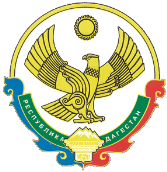 ТЕРРИТОРИАЛЬНАЯ ИЗБИРАТЕЛЬНАЯ КОМИССИЯ КИЗИЛЮРТОВСКИЙ РАЙОН РЕСПУБЛИКИ ДАГЕСТАНПОСТАНОВЛЕНИЕг. Кизилюрт О Плане мероприятий по повышению правовой культуры организаторов и участников избирательного процесса в Кизилюртовском районе Республики Дагестан на 2019 годЗаслушав информацию члена территориальной избирательной комиссии Кизилюртовского района Гаджиева Р.М.,  о плане основных мероприятий по повышению правовой культуры организаторов и участников избирательного процесса в Кизилюртовском районе Республики Дагестан на 2019 год Территориальная избирательная комиссия Кизилюртовского района  постановляет:  1. Утвердить план основных мероприятий по повышению правовой культуры организаторов и участников избирательного процесса на 2019 год. 2. Возложить  контроль  за выполнением   плана работы по повышению правовой культуры организаторов и участников избирательного процесса в Кизилюртовском районе на 2019 год на члена ТИК Гаджиева Рахматула Магомедовича.   3. Опубликовать настоящее постановление в газете ВЕСТНИК Кизилюртовского района  и разместить на сайте  «МР Кизилюртовский район» в сети интернет.09 января  2019 г.№ 01 - П                                                          Председатель Территориальной избирательной комиссии Кизилюртовского района 

Н.Н. Камилов